Мастерская механической обработки древесины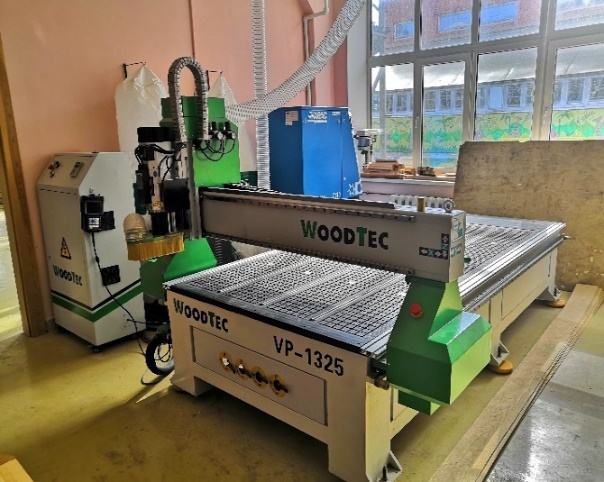 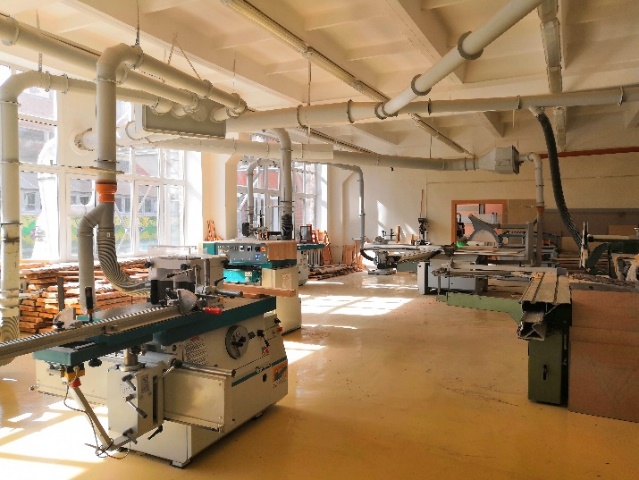 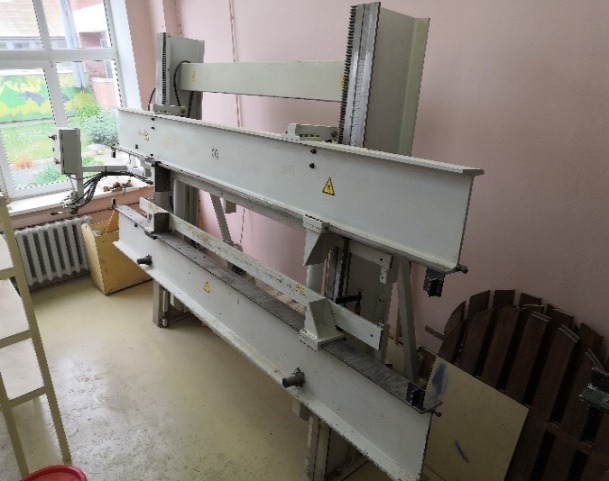 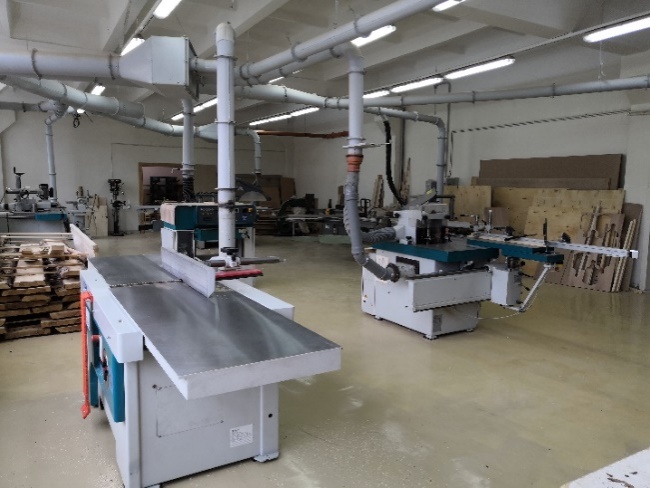 1.Техническая характеристика:Полезная площадь, кв.м. -126Освещенность, соответствует нормам Сан ПиН 2. Перечень основного оборудования и электрифицированного инструмента:Пресс ваймаGSA– 1шт.GRIGGIOT45i фрезерный станок с наклонным шпинделем – 1шт.GRIGGIOPF630 фуговальный станок – 1шт.GRIGGIOT220 фрезерный станок с шипорезной кареткой – 1шт.ALTENDORFF45 форматно раскроечный станок- 1 шт.СР-6 строгальный станок – 1шт.GRIGGIOPSA630 рейсмусовый станок – 1шт.ALTENDORF форматно раскроечный станок– 1шт.SCMT130 фрезерный станок –1шт.ЦПА-40 торцовочный станок - 1шт. шт.СверлильнодолбежныйGRIGGIO - 1.шт.GRIGGIOGF35 присадочный станок – 1шт.Форматно раскроечный станок GS-32E– 1шт.Компрессор ABAC– 1шт.Сверлильный станок JET– 1шт.WoodTecVP-1325 фрезерный станок с ЧПУ– 1шт.Кромкооблицовочный станок для криволинейных заготовокGROUP– 1шт.3. Переченьручного инструмента и приспособлений:Ножовки BAHCONP-12-TEN – 5 шт. Струбцины BESSY – 10 шт. Толкатели – 4 шт. Пильные диски – 10 шт. Фрезы – 30 шт. 4. Перечень контрольно-измерительного инструмента:Угольник металлический  - 5 шт. Штангенциркуль – 5штЛинейка измерительная 1500 мм – 2 шт.Релетка ЗУБР 3 м. – 5 шт.5. Перечень технических средств, мебель и другого имущества (инвентаря)Стеллажи для хранения материалов– 2 шт.Передвижной контейнер для мусора–1 шт.Стол преподавателя – 1 шт.6. Средства индивидуальной защиты и пожаротушения:Специальная  одеждаПерчаткиОчки– 12 шт.Наушники– 12 шт.Щит пожарный Огнетушители ОУ-2 – 2 шт.Ящик с песком- 1шт.